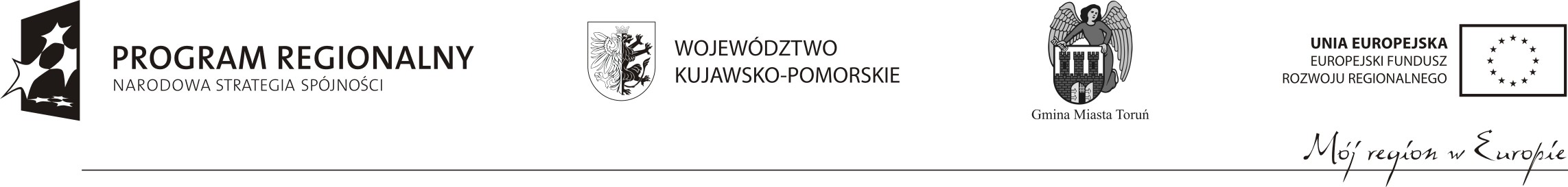 załącznik nr 6aDotyczy: część I mechanika górna i dolna sceny oraz system oświetlenia technologicznegoWYKAZ OSÓB KTÓRE BĘDĄ UCZESTNICZYĆ W WYKONYWANIU ZAMÓWIENIAData                                                                                                      Podpis wykonawcyLpImię i nazwiskokwalifikacje zawodowe/ uprawnienia zawodowe i numerdoświadczeniewykształceniezakres wykonywanych czynności/funkcjainformacja o podstawie dysponowania tymi osobami12345